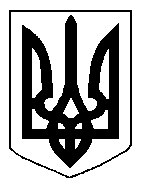 БІЛОЦЕРКІВСЬКА МІСЬКА РАДА	КИЇВСЬКОЇ ОБЛАСТІ	Р І Ш Е Н Н Я
від  28 лютого 2019 року                                                                        № 3446-67-VIIПро безоплатну передачу з балансу департаменту житлово-комунального господарства Білоцерківської міської ради на баланс комунального підприємства Білоцерківської міської ради «Білоцерківський міський парк культури та відпочинку імені Т. Г. Шевченка» майнаНа  підставі  рішення  виконавчого  комітету  Білоцерківської  міської  ради   від 18грудня 2018р.  № 814 «Про  схвалення  проекту  рішення  міської  ради  «Про безоплатну передачу з балансу департаменту житлово-комунального господарства Білоцерківської міської ради на баланс комунального підприємства Білоцерківської міської ради «Білоцерківський міський парк культури та відпочинку імені Т.Г. Шевченка» майна», відповідно до п. 197.1.16   ст. 197  Податкового   кодексу  України, ст.ст. 25, 59, ч.5. ст. 60 Закону України «Про місцеве самоврядування в Україні», міська рада вирішила:Безоплатно передати з балансу департаменту житлово-комунального господарства Білоцерківської міської ради на баланс комунального підприємства Білоцерківської міської ради «Білоцерківський міський парк культури та відпочинку імені Т. Г. Шевченка» майно, а саме: ялинку колючу, балансовою вартістю 120 000,00 (сто двадцять тисяч) грн.Приймання-передачу майна, зазначеного в пункті 1, здійснити комісійно за актом приймання-передачі у відповідності до чинного законодавства України.Комунальному підприємству Білоцерківської міської ради «Білоцерківський міський парк культури та відпочинку імені Т. Г. Шевченка» прийняти на свій баланс майно, вказане в пункті 1.Контроль за виконанням даного рішення покласти на постійну комісію міської ради з питань житлової політики, комунального господарства, транспорту і зв’язку, природокористування, охорони довкілля та енергозбереження. Міський голова                                                 		               	Г.  Дикий